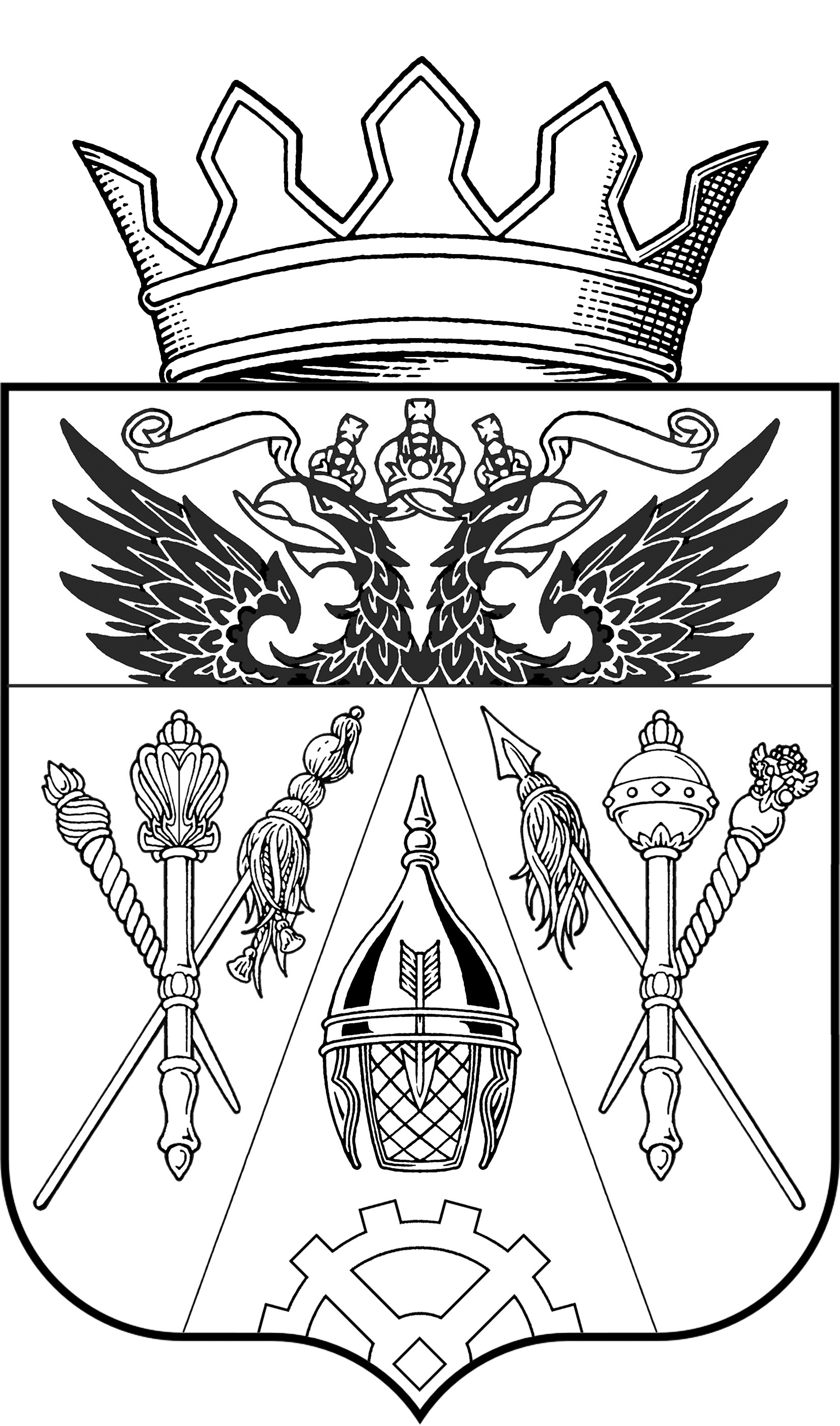                                                                                                  АДМИНИСТРАЦИЯ ВЕРХНЕПОДПОЛЬНЕНСКОГО СЕЛЬСКОГО ПОСЕЛЕНИЯ РАСПОРЯЖЕНИЕ 29.05. 2014                                           № 34                               х. ВерхнеподпольныйОб   утверждении   перечня   объектовсдаваемых  в  аренду Администрацией  Верхнеподпольненского      сельского поселения           Согласно  решения Собрания депутатов Верхнеподпольненского сельского  поселения от 25 декабря 2013г. № 54 « Об утверждении Положения  о порядке управления и распоряжения муниципальным имуществом Верхнеподпольненского сельского поселения»Утвердить перечень объектов сдаваемых в аренду юридическим лицам, индивидуальным предпринимателям и физическим лицам, Администрацией Верхнеподпольненского сельского поселения, согласно приложению.Признать утратившим силу распоряжение Администрации Верхнеподпольненского сельского поселения от 26.03.2010г. №29/2 «Об утверждении перечня объектов сдаваемых в аренду Администрацией Верхнеподпольненского сельского поселения».Разместить распоряжение на официальном сайте Администрации Верхнеподпольненского сельского поселения (verhnepodpolnenskoesp.ru). Контроль за исполнением распоряжения возложить на  Зам. Главы Администрации Верхнеподпольненского сельского поселения И.С. Дашкову.Глава Верхнеподпольненского                                                                      Т.Н.Терскихсельского поселения                                                                                                                                                                                 приложение       к      Распоряжению                                                                                                                                     Администрации  Верхнеподпольненского                                                                                                                                                                                                    сельского поселения  от  29.05. 2014   № 34           Переченьобъектов сдаваемых Администрацией  Верхнеподпольненского сельского поселения в  аренду. № п/пНаименование объектаДополнительные сведения об объекте1.Нежилое помещениеМесторасположение: Аксайский район,х. Верхнеподпольный,ул. Школьная 1.Общая площадь – 15,3 кв.м.2Нежилое помещениеМесторасположение: Аксайский район, х. Верхнеподпольный,ул. Школьная 1.Общая площадь – 15,6 кв.м.3Нежилое помещениеМесторасположение: Аксайский район, х. Верхнеподпольный,ул. Школьная 1.Общая площадь – 8,5 кв.м.4Нежилое помещениеМесторасположение: Аксайский район,х. Верхнеподпольный,ул. Школьная 1.Общая площадь – 7,0 кв.м.5Трактор «Беларус-82.1»2007г. выпуска, заводской номер машины (рамы) 80859806,номер двигателя 312930, цвет синий, вид движения колесный6Прицеп тракторный 2ПТС-4,52007г. выпуска,модель 8549, заводской номер машины (рамы) 8549 АР 70000962,цвет зеленый, вид движения колесный7Мусоровоз МКЗ - 102008г. выпуска,на шасси ЗИЛ 433362, идентификационный номер (VIN) Х894805АВ80АА3008, номер двигателя 508300 80880290421,цвет кабины синий8Автогрейдер ГС-10.012010г. выпуска,заводской номер машины (рамы) 100014 (346),номер двигателя 547536,цвет оранжево-черный, вид движения пневмоколесный9Автоцистерна для перевозки молока2013г. выпуска,идентификационный номер (VIN) Х72473892D0000040,номер двигателя Д 245.7Е4 797107,цвет белый